Newburyport City Hall 60 Pleasant Street, PO Box 550 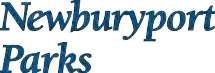 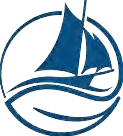 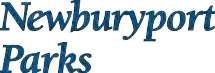 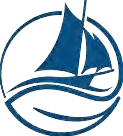 Newburyport, MA 01950 978.465.4462 FAX 978.465.4452                                                                        parks@cityofnewburyport.comParks Commission Meeting Agenda Thursday, July 20, 2023 – 6:00 PM Senior Community Center 2nd Floor Board Room Meeting Minutes Approval (6:00-6:05) approve the meeting minutes from June 15, 2023 New Business Donation of another sculpture piece at Patrick Tracy Sq. and March’s Hill – Charles BurkhardtBartlet Mall Music Series – Adam StanderA proposed outdoor concert series to be held over a series of weekends at the Bartlet Mall starting in summer 2024.Newburyport Chamber of Commerce Car ShowThe 11th Annual Car Show on August 10th, with rain date August 17th.  Locations: Inn Street Mall, Market Square Bullnose, and Patrick Tracy Square (Tracy Place). Sarah Old BusinessShade Trees at Perkins Park – Ted & MikeA reallocation of funds from a shade structure to the planting of shade trees at Perkins Park Shade Tree locations at Perkins Park.